Задания для формирования функциональной грамотности (математика)5 классМосквич Пётр Петрович решил отправиться на два дня в Санкт-Петербург в гости к своемубывшему однокласснику. Он купил билет на поезд, который отправляется с Ленинградскоговокзала в 15:00.1. В какое время Петру Петровичу нужно выйтииз дома, если:• от дома до ближайшей станции метро идти 10 минут;• на метро ехать 7 мин;• от станции метро до железнодорожной платформы идти 20 минут;• рекомендуется прибыть на вокзал за 30 минут до отправления поезда?Запишите ответ и решение.Ответ:___________________________________Решение:6 классАкция в магазинеИрина Петровна узнала про акции в молочном отделе ближайшегомагазина и решила приобрести молоко и йогурты со скидкой.1. Ирина Петровна прочитала первое объявление:При покупке трёх и более пакетов коровьего молока «Бурёнка (1 л)» цена одного пакета – 50 руб.     При покупке двух и более пакетов козьего молока «Весёлая коза (1 л)» цена одного пакета –140 рублей.Ирина Петровна воспользовалась акцией и купила 3 л коровьего и 2 л козьего молока. Какую сумму денег она заплатила?Ответ:___________________________________Решение: 7 классЧастота пульса при физической нагрузке.Специалисты в области спортивной медицины рекомендуют следить за пульсом при физическихнагрузках и ориентироваться на существующие нормы. Если пульс при тренировке превышает норму, нагрузка считается чрезмерной, если не дотягивает до нормы, то недостаточной.Частота пульса измеряется в количестве ударов в минуту.Бабушка попросила Ваню помочь ей рассчитать её персональную норму пульса при ходьбе.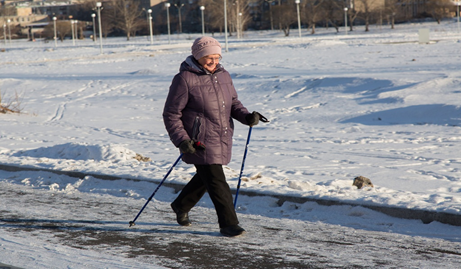  Ваня выяснил, что значение нормы зависит от возраста человека, поэтому используется формула максимального пульса: 220 минусколичество полных лет.1. Запишите формулу максимального пульса, используя следующиеобозначения:М – максимальный пульс;N – количество полных лет.Ответ: М = _______________________________________________________________2. При ходьбе норма пульса составляет от 50% до 60% от максимальногопульса конкретного человека.Запишите значения нормы пульса, которые Ваня должен сообщитьбабушке, если недавно ей исполнилось 60 лет.Ответ: норма пульса при ходьбе для Ваниной бабушки составляетОт________ до_________ ударов в минуту.8 классКулинарный колледжНаташа и Оля учатся в кулинарном колледже. Они изучают технологии приготовленияразличных блюд. На занятиях по теме «Каши и блюда из круп» при вычислении массы готового продукта учащиеся считают, что:− 1 порция – это 200 граммов готовой каши;− из 1 кг пшённой крупы получается 4 кг готовой каши;− для приготовления 1 кг готовой каши пшённой необходимо 0,8 лжидкости, из которой 40 % составляет вода и 60 % молоко.1. На практическом занятии Наташа и Оля получили задание определитьколичество порций каши пшённой, которое можно приготовить из 3 кгпшена.Сделайте расчёты и приведите ответ.Ответ: порций2. Наташа и Оля должны рассчитать, сколько литров воды и сколько литровмолока необходимо для приготовления 1 кг каши пшённой.Сделайте расчёты и приведите ответ.Ответ: _____________________л воды___________________________л молока9 классИгра в лотоПри игре в лото используют непрозрачный мешок с деревянными бочонками, на торцекаждого из которых нанесены числа от 1 до 90.За один ход ведущий наугад вынимает из мешкапо одному бочонку и называет соответствующее число.У каждого игрока есть карточка в форме прямоугольника, разделённогона 3 горизонтальных и 9 вертикальных рядов, всего 27 ячеек. В каждомгоризонтальном ряду расположено по 5 чисел в произвольном порядке, всего15 чисел. Остальные клетки пустые.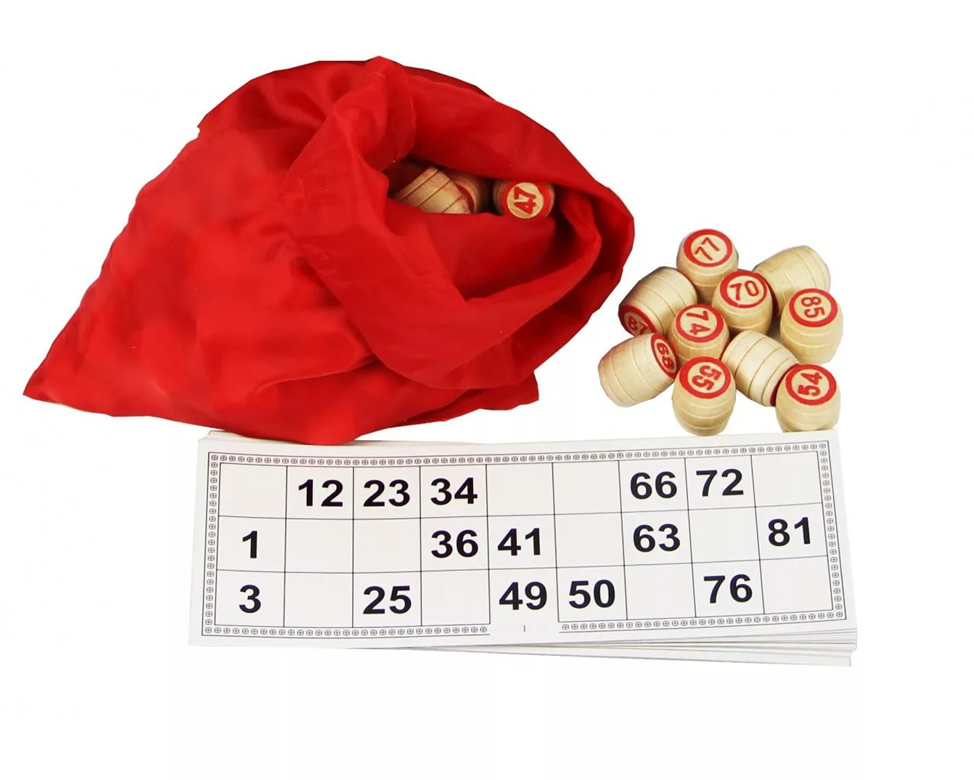 Игрок должен закрыть бочонками все ячейки с числами. Выигрываеттот, кто сделает это первым.1. А) На карточке Тимофея одно однозначное число, остальные –двузначные. Какова вероятность того, что первым ходом ведущий вынетбочонок с любым однозначным числом?Ответ: ________________________________Б) Тимофей родился 15 декабря, поэтому считает число 15 своимсчастливым числом. Какова вероятность того, что первым ходом ведущийвынет бочонок с числом, кратным 15?Ответ: ________________________________2. На карточке Тимофея три числа с двумя одинаковыми цифрами – 22, 77 и88. Ведущий делает первый ход. Какова вероятность того, что ведущийвынет бочонок с одним из этих чисел?Ответ: ________________________________